Składanie propozycji, dawanie rekomendacji, sugerowanie rozwiązańCzasowniki to suggest and to recommend rządzą się swoimi prawami.  Zwróć uwagę na typowe błędy:I suggest to modify your scope of coverage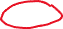 I recommend to ask the insurer for a discount 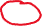 Suggest i recommend wymagają użycia trybu łączącego (tzw. Subjunctive) który może występować w formie pełnej lub nieco uproszczonej:I suggest that you should ask the client for more informationI suggest that you ask the client for more informationI suggest you ask the client for more information W przypadku podmiotów w trzeciej osobie liczby pojedynczej nie stosujemy końcówek -s We suggest that she (should) modify her policy (Nie:  we suggest that she should modifies her policy )
Ellen suggested that she talk to her agent  . (Nie:  Ellen suggested that she talks to her agent)Można także użyć formy gerund (ing)They suggested increasing the policy limits Czasownik recommend zachowuje się właściwie tak samo jak czasownik suggest. Prawidłowe formy:  If you ask me, I recommend filing the claim immediately  (gerund)I recommend that she (should) file the claim immediately . (subjunctive)I recommend that she file the claim immediately.I recommend she file the claim immediately.  
